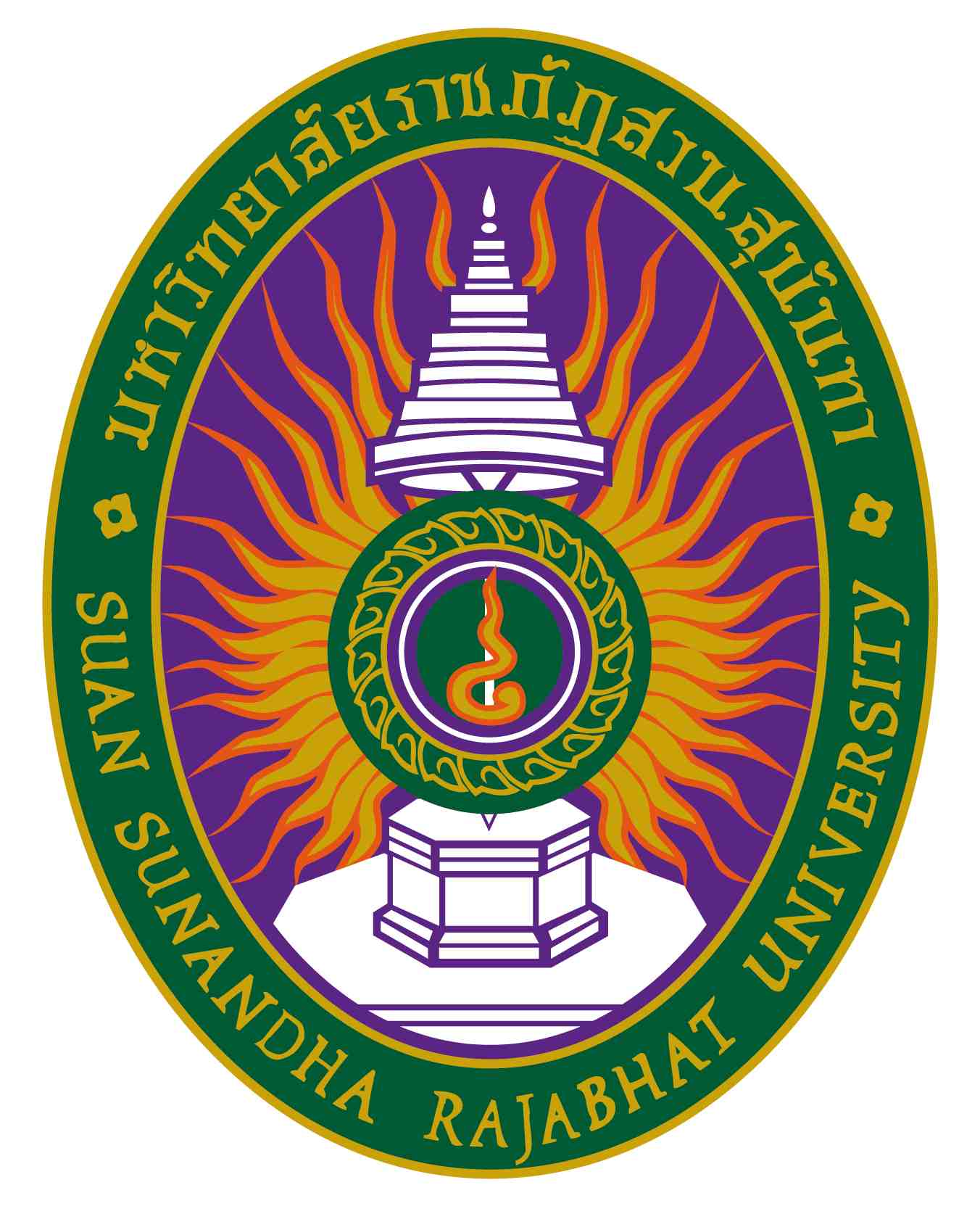 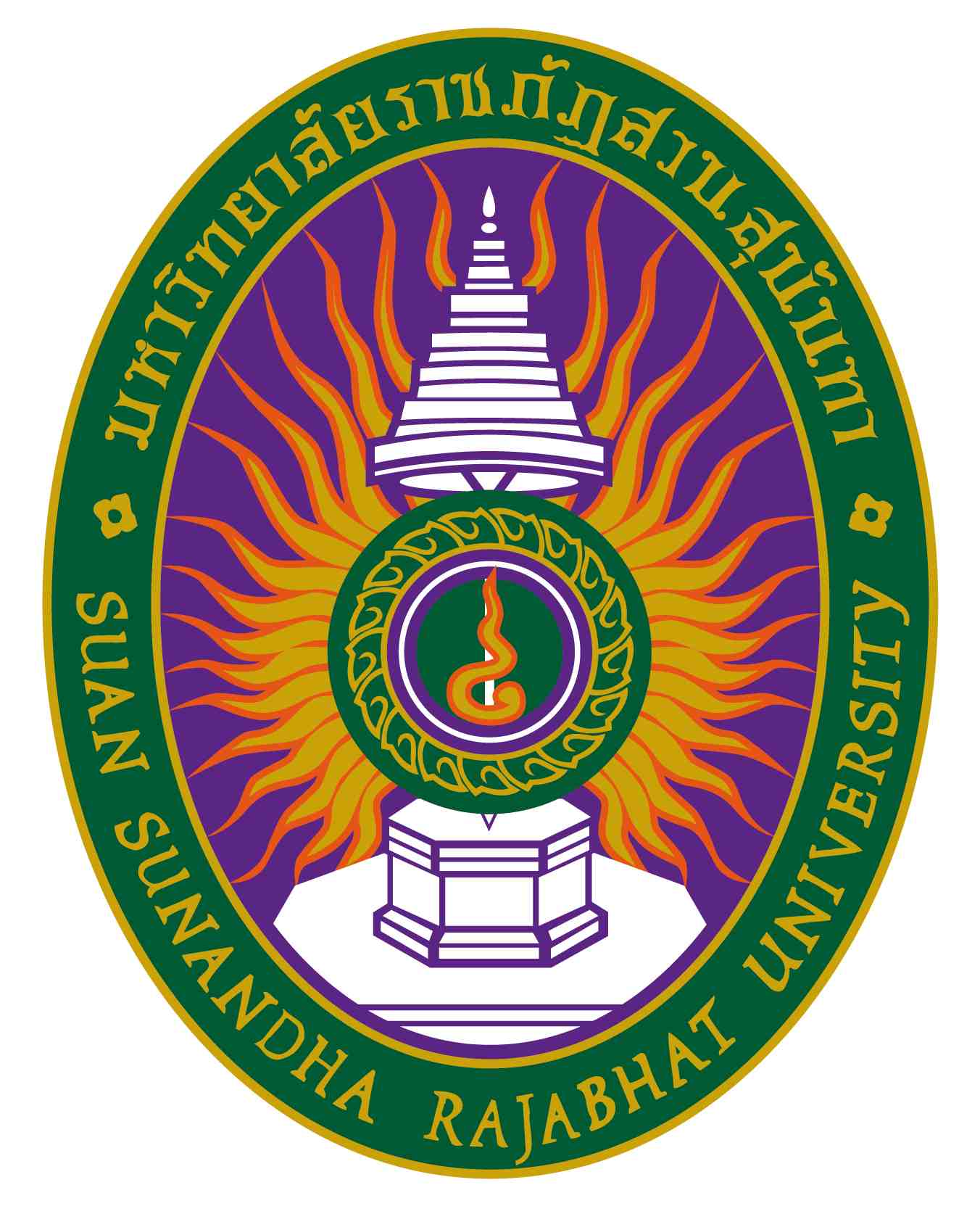 รายละเอียดของรายวิชา(Course Specification)	รหัสวิชาCPD ๒๕๐๑	รายวิชาการตลาดกับการออกแบบ (Marketing and Design)สาขาวิชาการออกแบบผลิตภัณฑ์หัตถกรรม	คณะศิลปกรรมศาสตร์มหาวิทยาลัยราชภัฏสวนสุนันทาภาคการศึกษา๑	ปีการศึกษา  ๒๕๖๔หมวดที่๑ข้อมูลทั่วไป๑. รหัสและชื่อรายวิชา		รหัสวิชา			CPD ๒๕๐๑ชื่อรายวิชาภาษาไทย	การตลาดกับการออกแบบชื่อรายวิชาภาษาอังกฤษ	Marketing and Design๒. จำนวนหน่วยกิต		๓		๓. หลักสูตรและประเภทของรายวิชา๓.๑  หลักสูตร    			ศิลปกรรมศาสตรบัณฑิต๓.๒ ประเภทของรายวิชา  		วิชาเฉพาะด้าน๔.อาจารย์ผู้รับผิดชอบรายวิชาและอาจารย์ผู้สอน			๔.๑  อาจารย์ผู้รับผิดชอบรายวิชา    	ผู้ช่วยศาสตราจารย์ ดร.เอกพงศ์  อินเกื้อ      ๔.๒ อาจารย์ผู้สอน			ผู้ช่วยศาสตราจารย์ ดร.เอกพงศ์  อินเกื้อ๕.  สถานที่ติดต่อ			สาขาวิชาการออกแบบผลิตภัณฑ์หัตถกรรม คณะศิลปกรรมศาสตร์ มหาวิทยาลัยราชภัฏสวนสุนันทา๖. ภาคการศึกษา / ชั้นปีที่เรียน		๖.๑ ภาคการศึกษาที่ 		๑/ ชั้นปีที่ ๒๖.๒ จำนวนผู้เรียนที่รับได้	ประมาณ๓๐คน๗. รายวิชาที่ต้องเรียนมาก่อน(Pre-requisite)  (ถ้ามี)	-๘. รายวิชาที่ต้องเรียนพร้อมกัน(Co-requisites)(ถ้ามี)	-๙. สถานที่เรียน ห้อง๕๘๓๐๑ อาคารคณะศิลปกรรมศาสตร์๑๐.วันที่จัดทำหรือปรับปรุงรายละเอียดของรายวิชาครั้งล่าสุด วันที่๒๙	เดือนกรกฎาคม	พ.ศ. ๒๕๖๔หมวดที่๒จุดมุ่งหมายและวัตถุประสงค์๑. จุดมุ่งหมายของรายวิชา		-   เพื่อสร้างความรู้ความเข้าใจเกี่ยวกับการตลาดกับงานออกแบบผลิตภัณฑ์หัตถกรรม		-  เพื่อสามารถพัฒนาความรู้ความสามารถไปใช้ในการประยุกต์ในการออกแบบผลิตภัณฑ์หัตถกรรมได้๒. วัตถุประสงค์ในการพัฒนา/ปรับปรุงรายวิชา	ปรับปรุงเนื้อหาให้มีความสอดคล้องกับสภาพปัจจุบันโดยใช้ตัวอย่างการตลาดในปัจจุบันมาเป็นแนวทางหมวดที่๓ลักษณะและการดำเนินการ๑. คำอธิบายรายวิชา		(ภาษาไทย)วิเคราะห์การตลาดที่เกี่ยวข้องกับงานออกแบบ การเลือกตลาดเป้าหมาย การกำหนดตำแหน่งผลิตภัณฑ์ ศึกษาข้อมูลด้านการตลาด การวิจัยตลาด พฤติกรรมผู้บริโภค		(ภาษาอังกฤษ) Market analyze in  design work choosing target market positionng product studying the market data market researching consumer behavior and contexts influencing products๒. จำนวนชั่วโมงที่ใช้ต่อภาคการศึกษา๓. จำนวนชั่วโมงต่อสัปดาห์ที่อาจารย์ให้คำปรึกษาและแนะนำทางวิชาการแก่นักศึกษาเป็นรายบุคคล	(ผู้รับผิดชอบรายวิชาโปรดระบุข้อมูล   ตัวอย่างเช่น  ๑ ชั่วโมง / สัปดาห์)	๓.๑ ปรึกษาด้วยตนเองที่ห้องพักอาจารย์ผู้สอน  ห้อง ๕๘๓๐๓ ชั้น ๓อาคารคณะศิลปกรรมศาสตร์	๓.๒ ปรึกษาผ่านโทรศัพท์ที่ทำงาน / มือถือ  หมายเลข ๐๘๐๘๐๘๓๘๓๙	๓.๓ ปรึกษาผ่านจดหมายอิเล็กทรอนิกส์ (E-Mail) human_anatomy@hotmail.com	๓.๔ ปรึกษาผ่านเครือข่ายสังคมออนไลน์ (Facebook)Joom Ja.	๓.๕ ปรึกษาผ่านเครือข่ายคอมพิวเตอร์ (Internet/Webboard)www.teacher.ssru.ac.th/tanutpong_ph/หมวดที่๔การพัฒนาผลการเรียนรู้ของนักศึกษา๑. คุณธรรม  จริยธรรม๑.๑   คุณธรรม จริยธรรมที่ต้องพัฒนา		(๒) มีวินัย ตรงต่อเวลา และความรับผิดชอบต่อตนเองและสังคม		(๕) เคารพกฎระเบียบและข้อบังคับต่าง ๆ ขององค์กรและสังคม		(๖) สามารถวิเคราะห์ผลกระทบจากการใช้การออกแบบต่อบุคคล องค์กรและสังคม๑.๒   วิธีการสอน(๑) กำหนดกฎเกณฑ์การส่งงาน การแต่งกาย การเข้าชั้นเรียน(๒)  สอนจริยธรรมเรื่องการคัดลอกผลงานและผลกระทบต่อตัวบุคคลและสังคม๑.๓    วิธีการประเมินผล(๑)ประเมินจากการตรงเวลาของนักศึกษาในการเข้าชั้นเรียน การส่งงานตามกำหนด การร่วมกิจกรรม(๒) ปริมาณการทุจริตในการสอบ๒. ความรู้๒.๑   ความรู้ที่ต้องพัฒนา	(๑)  มีความรู้และความเข้าใจเกี่ยวกับหลักการและทฤษฎีสำคัญในเนื้อหาสาขาวิชาการออกแบบผลิตภัณฑ์หัตถกรรม	(๒) สามารถวิเคราะห์ปัญหา เข้าใจ และอธิบายตวามต้องการการออกแบบผลิตภัณฑ์หัตถกรรม รวมทั้งประยุกต์ความรู้ ทักษะ และวัสดุที่เหมาะสมกับการออกแบบ	(๔)  สามารถติดตามความก้าวหน้าและวิวัฒนาการออกแบบผลิตภัณฑ์หัตถกรรมรวมทั้งการนำไปประยุกต์๒.๒   วิธีการสอน(๑)ใช้การสอนโดยเริ่มจากการให้นักศึกษาวิเคราะห์ผลิตภัณฑ์จริงจากตลาดแล้วปรับเปลี่ยนให้นักศึกษาออกแบบ(๒) เชิญวิทยากรที่มีประสบการณ์ด้านการใช้โปรแกรมมาให้ความรู้๒.๓    วิธีการประเมินผล(๑) การทดสอบย่อย(๒)  การสอบกลางภาคเรียน และปลายภาคเรียน๓. ทักษะทางปัญญา๓.๑   ทักษะทางปัญญาที่ต้องพัฒนา	(๑)  คิดอย่างมีวิจารณญาณ และเป็นระบบ 	(๒)  สามารถสืบค้น ประเมินผล เพื่อใช้ในการแก้ไขปัญหา	(๓)  รวบรวมศึกษาวิเคราะห์ สรุปประเด็นปัญหาและความต้องการ๓.๒   วิธีการสอน(๑) ยกตัวอย่างผลิตภัณฑ์มาให้นักศึกษามาทำการวิเคราะห์และแก้ปัญหา(๒) ให้นักศึกษาปฎิบัติงานจริง๓.๓    วิธีการประเมินผลประเมินจากตามผลงาน และการปฎิบัติงานของนักศึกษา เช่น รายงาน แบบทดสอบ๔. ทักษะความสัมพันธ์ระหว่างบุคคลและความรับผิดชอบ๔.๑   ทักษะความสัมพันธ์ระหว่างบุคคลและความรับผิดชอบที่ต้องพัฒนา	(๑)  สามารถสื่อสารกับกลุ่มคนที่หลากหลายและสามารถสนทนาทั้งภาษาไทนและภาษาต่างประเทศได้อย่างมีประสิทธิภาพ	(๔)  มีความรับผิดชอบในการกระทำของตนเองและรับผิดชอบงานในกลุ่ม	(๕)  สามารถเป็นผู้ริเริ่มแสดงประด็นในการแก้ไขสถานการณ์ทั้งส่วนตัวและส่วนรวม๔.๒   วิธีการสอน(๑) สอนให้นักศึกษาปรับตัวเข้ากับสถานการณ์และวัฒนธรรมองค์กรที่ปฎิบัติงาน(๒)  สอนให้นักศึกษามีภาวการณ์ผู้นำ๔.๓    วิธีการประเมินผลประเมินผลจากพฤติกรรมและการแสดงออกของนักศึกษา ในการนำเสนอรายงานกลุ่มในชั้นเรียน๕. ทักษะการวิเคราะห์เชิงตัวเลข การสื่อสาร และการใช้เทคโนโลยีสารสนเทศ๕.๑   ทักษะการวิเคราะห์เชิงตัวเลข การสื่อสาร และการใช้เทคโนโลยีสารสนเทศที่ต้องพัฒนา	(๑) มีทักษะในการใช้เครื่องมือที่จำเป็นที่มีอยู่ในปัจุบันต่อการทำงาน และการใช้คอมพิวเตอร์ในการออกแบบผลิตภัณฑ์หัตถกรรมเลือกใช้รูปแบบของการสื่อสารนำเสนออย่างเหมาะสม	(๓)  สามารถใช้สารสนเทศและเทคโนโลยีสื่อสารได้อย่างเหมาะสม๕.๒   วิธีการสอนให้นักศึกษาวิเคราะห์สถานะการณ์จำลองและนำเสนอการแก้ปัญหา และประยุกต์การใช้โปรแกรมในการแก้ปัญหา๕.๓    วิธีการประเมินผล(๑)  ประเมินจากการนำเสนอการแก้ปัญหาที่เหมาะสม(๒)  ประเมินจากการประยุกต์ใช้โปรแกรมเพื่อการแก้ปัญหาหมายเหตุสัญลักษณ์	หมายถึง	ความรับผิดชอบหลัก สัญลักษณ์ 	หมายถึง	ความรับผิดชอบรอง เว้นว่าง	หมายถึง	ไม่ได้รับผิดชอบซึ่งจะปรากฎอยู่ในแผนที่แสดงการกระจายความรับผิดชอบมาตรฐานผลการเรียนรู้จากหลักสูตรสู่รายวิชา (Curriculum Mapping)หมวดที่๕แผนการสอนและการประเมินผลแผนการสอน๒. แผนการประเมินผลการเรียนรู้หมวดที่๖ทรัพยากรประกอบการเรียนการสอน๑. ตำราและเอกสารหลัก	๑) ดำรงค์ พิณคุณ.2558. การตลาดเชิงสร้างสสรค์.กรุงเทพฯ. : บริษัท อมรินทร์ บุ๊ค เซ็นเตอร์ จำกัด.๒.เอกสารและข้อมูลสำคัญ	๑)  มานิต รัตนสุวรรณ.2542. กลยุทธการวางตลาดสินค้าใหม่.กรุงเทพฯ.:ฐานการพิมพ์ จำกัด.๓. เอกสารและข้อมูลแนะนำ	  ๑) สิทธิ์ ธีรสรณ์.2551. การตลาด.กรุงเทพฯ. : สำนักพิมพ์แห่งจุฬาลงกรณ์วิทยาลัย.หมวดที่๗ การประเมินและปรับปรุงการดำเนินการของรายวิชา๑. กลยุทธ์การประเมินประสิทธิผลของรายวิชาโดยนักศึกษา		ให้นักศึกษาประเมินประสิทธิผลของรายวิชา ได้แก่ วิธีการสอน การจัดกิจกรรม เนื้อหารายวิชา พร้อมข้อเสนอแนะในการปรับปรุง๒. กลยุทธ์การประเมินการสอน	ประเมินโดยคณะกรรมการวิชาการของคณะฯ๓. การปรับปรุงการสอน_คณะกำหนดให้อาจารย์ผู้สอนทบทวนและปรับปรุงกลยุทธ์และวิธีสอนจากผลการประเมิน ประสิทธิภาพรายวิชา -     สาขาวิชาสนับสนุนผู้สอนทำการวิจัยเพื่อพัฒนาการเรียนการสอน๔. การทวนสอบมาตรฐานผลสัมฤทธิ์ของนักศึกษาในรายวิชาคณะฯ มีคณะกรรมการประเมินความเหมาะสมของการให้คะแนนโดยการสุ่มรายวิชาภายใน รอบเวลาหลักสูตร๕. การดำเนินการทบทวนและการวางแผนปรับปรุงประสิทธิผลของรายวิชาผู้สอนนำเสนอแนวทางในการปรับปรุงและพัฒนาในรายวิชาในกลุ่มคณะกรรมการองค์ความรู้เพื่อแลกเปลี่ยนความรู้และแนวทางการปรับปรุงร่วมกัน***********************แผนที่แสดงการกระจายความรับผิดชอบมาตรฐานผลการเรียนรู้จากหลักสูตรสู่รายวิชา (Curriculum Mapping)ตามที่ปรากฏในรายละเอียดของหลักสูตร (Programme Specification) มคอ. ๒ความรับผิดชอบในแต่ละด้านสามารถเพิ่มลดจำนวนได้ตามความรับผิดชอบบรรยาย(ชั่วโมง)สอนเสริม(ชั่วโมง)การฝึกปฏิบัติ/งานภาคสนาม/การฝึกงาน(ชั่วโมง)การศึกษาด้วยตนเอง(ชั่วโมง)๓๐--๑๕สัปดาห์ที่หัวข้อ/รายละเอียดจำนวน(ชม.)กิจกรรมการเรียน การสอน/สื่อที่ใช้ ผู้สอน๑แนะนำรายวิชา๔แนะนำรายวิชาทดสอบการเรียนผู้ช่วยศาสตราจารย์ ดร.เอกพงศ์  อินเกื้อ๒ความหมายของการตลาด๔Slide & Movie-เอกสารประกอบการสอนผู้ช่วยศาสตราจารย์ ดร.เอกพงศ์  อินเกื้อ๓ความรู้ทั่วไปเกี่ยวกับการตลาด๔Slide & Movie-เอกสารประกอบการสอนผู้ช่วยศาสตราจารย์ ดร.เอกพงศ์  อินเกื้อ๔การตลาดกับสังคม/ทดสอบย่อย 1๔Slide & Movie-เอกสารประกอบการสอนผู้ช่วยศาสตราจารย์ ดร.เอกพงศ์  อินเกื้อ๕การตลาดกับเศษฐกิจ๔-เอกสารประกอบการสอนผู้ช่วยศาสตราจารย์ ดร.เอกพงศ์  อินเกื้อ๖การแข่งขันกันทางตลาด๔Slide & Movie-เอกสารประกอบการสอนผู้ช่วยศาสตราจารย์ ดร.เอกพงศ์  อินเกื้อ๗การเพิ่มคุณค่าจากกิจกรรมการตลาด๔การถามตอบ/Power Point/ แบบบันทึกเนื้อหาผู้ช่วยศาสตราจารย์ ดร.เอกพงศ์  อินเกื้อ๘การศึกษาการตลาด/ สอบกลางภาค๔การถามตอบ/Power Point/ แบบบันทึกเนื้อหาผู้ช่วยศาสตราจารย์ ดร.เอกพงศ์  อินเกื้อ๙วงจรชีวิตของผลิตภัณฑ์๔การถามตอบ/Power Point/ แบบบันทึกเนื้อหาผู้ช่วยศาสตราจารย์ ดร.เอกพงศ์  อินเกื้อ๑๐การวิเคราะห์ตลาดด้วย 4P๔/Power Point/ แบบบันทึกเนื้อหา/แบบทดสอบผู้ช่วยศาสตราจารย์ ดร.เอกพงศ์  อินเกื้อ๑๑การวิเคราะห์ตลาดด้วย SWOT๔การถามตอบ/เกมส์ที่สอดคล้องกับการคิดสร้างสรรค์/Power Point/ แบบบันทึกเนื้อหาผู้ช่วยศาสตราจารย์ ดร.เอกพงศ์  อินเกื้อ๑๒หลักการ 5M/ทดสอบย่อย2๔การถามตอบ/Power Point/ แบบบันทึกเนื้อหาผู้ช่วยศาสตราจารย์ ดร.เอกพงศ์  อินเกื้อ๑๓การสร้างผลิตภัณฑ์ใหม่๔การถามตอบ/Power Point/ แบบบันทึกเนื้อหาผู้ช่วยศาสตราจารย์ ดร.เอกพงศ์  อินเกื้อ๑๔ปัจจัยที่ทำให้ผู้บริโภคยอมรับผลิตภัณฑ์ใหม่๔การถามตอบ/Power Point/ แบบบันทึกเนื้อหา/ตัวอย่างผลิตภัณฑ์/ข้อสอบกลางภาคผู้ช่วยศาสตราจารย์ ดร.เอกพงศ์  อินเกื้อ๑๕ปัจจัยที่ทำให้ผู้บริโภคไม่ยอมรับผลิตภัณฑ์ใหม่๔การถามตอบ/Power Point/ แบบบันทึกเนื้อหา/ตัวอย่างผลิตภัณฑ์และวัสดุผู้ช่วยศาสตราจารย์ ดร.เอกพงศ์  อินเกื้อ๑๖หลักการขาย๔การถามตอบ/Power Point/ แบบบันทึกเนื้อหา/ตัวอย่างผลิตภัณฑ์ผู้ช่วยศาสตราจารย์ ดร.เอกพงศ์  อินเกื้อ๑๗สอบปลายภาค๔การถามตอบผู้ช่วยศาสตราจารย์ ดร.เอกพงศ์  อินเกื้อผลการเรียนรู้วีธีการประเมินผลการเรียนรู้สัปดาห์ที่ประเมินสัดส่วนของการประเมินผล๑(๒),๑(๕),๑(๖)​๒(๑),๒(๒),๒(๓),๒(๔),๒(๕),๒(๖)๓(๑), ๓(๒),๓(๓)๔(๑),๔(๔),๔(๔)๕(๑),๕(๓)การรับผิดชอบต่องาน,ตรงต่อเวลาการทดสอบย่อยการอภิปรายพฤติกรรมการแสดงออก๒-๑๑๕๐%๕(๑),๕(๓)เทคนิคการนำเสนอ๑๒-๑๕๒๐%๑(๒),๑(๕),๑(๖)การรับผิดชอบต่องาน,ตรงต่อเวลาตลอดภาคเรียน๑๐%๒(๑),๒(๒)สอบปลายภาค๑๗๒๐%รายวิชาคุณธรรม จริยธรรมคุณธรรม จริยธรรมคุณธรรม จริยธรรมคุณธรรม จริยธรรมคุณธรรม จริยธรรมคุณธรรม จริยธรรมความรู้ความรู้ความรู้ความรู้ความรู้ความรู้ทักษะทางปัญญาทักษะทางปัญญาทักษะทางปัญญาทักษะทางปัญญาทักษะความสัมพันธ์ระหว่างบุคคลและความรับผิดชอบระหว่างบุคคลและความรับผิดชอบทักษะความสัมพันธ์ระหว่างบุคคลและความรับผิดชอบระหว่างบุคคลและความรับผิดชอบทักษะความสัมพันธ์ระหว่างบุคคลและความรับผิดชอบระหว่างบุคคลและความรับผิดชอบทักษะความสัมพันธ์ระหว่างบุคคลและความรับผิดชอบระหว่างบุคคลและความรับผิดชอบทักษะความสัมพันธ์ระหว่างบุคคลและความรับผิดชอบระหว่างบุคคลและความรับผิดชอบทักษะความสัมพันธ์ระหว่างบุคคลและความรับผิดชอบระหว่างบุคคลและความรับผิดชอบทักษะการวิเคราะห์เชิงตัวเลข การสื่อ สารและการใช้เทคโนโลยี สารสนเทศ เชิงตัวเลขการสื่อสารและการใช้เทคโนโลยีสารสนเทศทักษะการวิเคราะห์เชิงตัวเลข การสื่อ สารและการใช้เทคโนโลยี สารสนเทศ เชิงตัวเลขการสื่อสารและการใช้เทคโนโลยีสารสนเทศทักษะการวิเคราะห์เชิงตัวเลข การสื่อ สารและการใช้เทคโนโลยี สารสนเทศ เชิงตัวเลขการสื่อสารและการใช้เทคโนโลยีสารสนเทศรายวิชาความรับผิดชอบหลัก                                                        ความรับผิดชอบรองความรับผิดชอบหลัก                                                        ความรับผิดชอบรองความรับผิดชอบหลัก                                                        ความรับผิดชอบรองความรับผิดชอบหลัก                                                        ความรับผิดชอบรองความรับผิดชอบหลัก                                                        ความรับผิดชอบรองความรับผิดชอบหลัก                                                        ความรับผิดชอบรองความรับผิดชอบหลัก                                                        ความรับผิดชอบรองความรับผิดชอบหลัก                                                        ความรับผิดชอบรองความรับผิดชอบหลัก                                                        ความรับผิดชอบรองความรับผิดชอบหลัก                                                        ความรับผิดชอบรองความรับผิดชอบหลัก                                                        ความรับผิดชอบรองความรับผิดชอบหลัก                                                        ความรับผิดชอบรองความรับผิดชอบหลัก                                                        ความรับผิดชอบรองความรับผิดชอบหลัก                                                        ความรับผิดชอบรองความรับผิดชอบหลัก                                                        ความรับผิดชอบรองความรับผิดชอบหลัก                                                        ความรับผิดชอบรองความรับผิดชอบหลัก                                                        ความรับผิดชอบรองความรับผิดชอบหลัก                                                        ความรับผิดชอบรองความรับผิดชอบหลัก                                                        ความรับผิดชอบรองความรับผิดชอบหลัก                                                        ความรับผิดชอบรองความรับผิดชอบหลัก                                                        ความรับผิดชอบรองความรับผิดชอบหลัก                                                        ความรับผิดชอบรองความรับผิดชอบหลัก                                                        ความรับผิดชอบรองความรับผิดชอบหลัก                                                        ความรับผิดชอบรองความรับผิดชอบหลัก                                                        ความรับผิดชอบรองหมวดวิชาศึกษาทั่วไป๑๒๓๔๕๖๑๒๓๔๕๖๑๒๓๔๑๒๓๔๕๖๑๒๓รหัสวิชาCPD๒๘๐๑การตลาดกับการอกแบบ	…...........Crafts Product Design Research Methods